COMUNE DI CODOGNO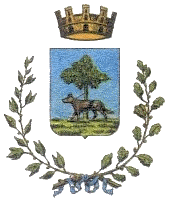 SERVIZIO GESTIONE DEL TERRITORIO, S.U.E. E PATRIMONIOAFFIDAMENTO GESTIONE OPERATIVA 
DEL PALAZZETTO DELLO SPORT DI VIALE RESISTENZAMODULO DI PARTECIPAZIONEIl/la sottoscritto/a, ____________________________________, nato/a a _____________________ __________ il ___ / ___ / _______, con domicilio fiscale in _________________________________ _______________________, Provincia ______, Indirizzo __________________________________, codice fiscale _________________________________, telefono ___________________________, email __________________________________,In rappresentanza / per conto dell’organizzazione denominata _____________________________ ___________________________________, codice fiscale _________________________________, con sede in _____________________________________, Provincia _______, Indirizzo __________ _______________________________________, telefono _____________________________, email __________________________________, PEC _____________________________________CON LA PRESENTEAi sensi dell’art. 38 del DPR 445/2000 (ovvero dichiarazioni NON autenticate purché accompagnate dalla fotocopia del documento d’identità del sottoscrittore)D O M A N D Adi partecipare alla procedura per l’individuazione del soggetto affidatario della gestione operativa del Palazzetto dello Sport di Viale della Resistenza 11.Il sottoscritto, __________________________________________,D I C H I A R Adi aver preso cognizione e di accettare integralmente le condizioni riportate nell’avviso relativo alla procedura e in tutti i suoi allegati;di aver vagliato tutte le circostanze che possono aver influito sulla proposta presentata ritenendola equa;l’inesistenza, a carico proprio e dell’organizzazione rappresentata, di condizioni di esclusione di cui agli art. 94 e 95 del d.lgs. 31 marzo 2023;Allega:Copia del proprio documento di identità;Eventuale procura (se applicabile);Statuto dell’organizzazione per la quale si presenta la domanda;Dettaglio delle attività, dei servizi e delle migliorie che costituiscono la propria proposta, inclusi i relativi allagati;Per i fini propri della presente il sottoscritto consente il trattamento dei propri dati anche personali ai sensi del d.lgs. 30 giugno 2003 n. 196 e ai sensi del Reg UE n. 679 del 2016 (GDPR).		(firma leggibile e per esteso)		___________________________________Sono inclusi nella proposta:Le attività di gestione operativa specificate nel relativo capitolato, allegato all’avviso, per un valore annuale indicato nell’Avviso e pari a € 2.000, per un totale nei quattro anni pari a € 8.000, alle quali si assegna valore di riduzione (v. par. 2.e del documento di individuazione dei criteri di assegnazione) pari a ______________________;NB: i valori di riduzione possono anche essere pari a zero (nessuna riduzione).Le attività di pulizia del Palazzetto specificate nel relativo capitolato, allegato all’avviso, per un valore annuale indicato nell’Avviso e pari a € 14.000, per un totale nei quattro anni pari a € 56.000, alle quali si assegna valore di riduzione pari a ______________________;Politiche adottate al fine del raggiungimento della parità di genere, vedi documenti allegati: __________________________________________________________________________ __________________________________________________________________________;Politiche o elementi adottati per assicurare la riduzione dell’impatto ambientale dovuto all’utilizzo della struttura, vedi documenti allegati: __________________________________ __________________________________________________________________________ __________________________________________________________________________;L’ulteriore servizio / miglioria: __________________________________________________ __________________________________________________________________________ __________________________________________________________________________ __________________________________________________________________________ __________________________________________________________________________, per un valore pari a € ____________, che sarà realizzato entro il ___ / ___ / _______ e al quale si assegna valore di riduzione pari a ______________________;Al proposito si allegano i seguenti documenti: _____________________________________ __________________________________________________________________________ __________________________________________________________________________ __________________________________________________________________________ __________________________________________________________________________; Allegare: relazioni, preventivi, ogni altro elemento ritenuto utile per la valutazioneL’ulteriore servizio / miglioria: __________________________________________________ __________________________________________________________________________ __________________________________________________________________________ __________________________________________________________________________ __________________________________________________________________________, per un valore pari a € ____________, che sarà realizzato entro il ___ / ___ / _______ e al quale si assegna valore di riduzione pari a ______________________;Al proposito si allegano i seguenti documenti: _____________________________________ __________________________________________________________________________ __________________________________________________________________________ __________________________________________________________________________ __________________________________________________________________________; Allegare: relazioni, preventivi, ogni altro elemento ritenuto utile per la valutazioneL’ulteriore servizio / miglioria: __________________________________________________ __________________________________________________________________________ __________________________________________________________________________ __________________________________________________________________________ __________________________________________________________________________, per un valore pari a € ____________, che sarà realizzato entro il ___ / ___ / _______ e al quale si assegna valore di riduzione pari a ______________________;Al proposito si allegano i seguenti documenti: _____________________________________ __________________________________________________________________________ __________________________________________________________________________ __________________________________________________________________________ __________________________________________________________________________; Allegare: relazioni, preventivi, ogni altro elemento ritenuto utile per la valutazioneSe necessario utilizzare più copie di questo foglio.